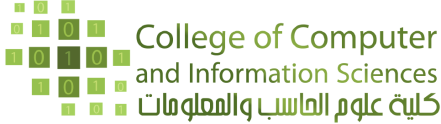 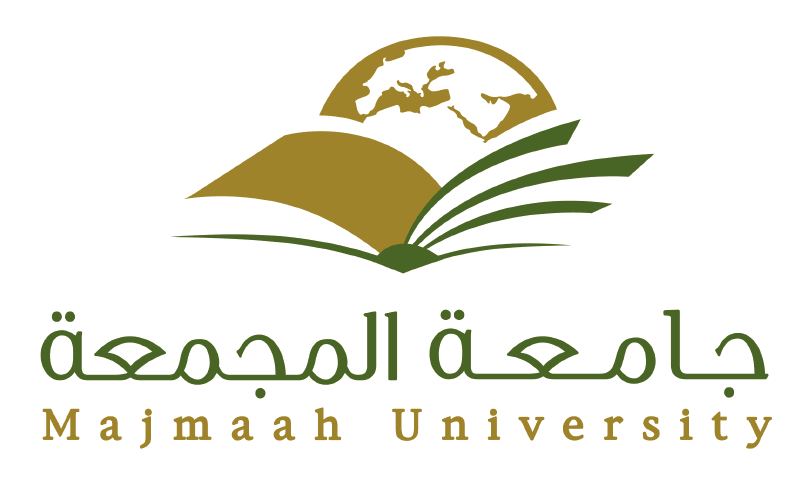     Form 1Receiving Exam paper Faculty Name :    Form 1Receiving Exam paper Faculty Name :    Form 1Receiving Exam paper Faculty Name :S. NoCourse Name & CodeTotal Students Total Students Exam Day and Date Number of Answer SheetsSignature Signature 123